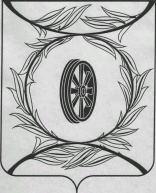 Челябинская областьСОБРАНИЕ ДЕПУТАТОВ КАРТАЛИНСКОГО МУНИЦИПАЛЬНОГО РАЙОНАРЕШЕНИЕ от 28 февраля 2019 года № 628                                                        О внесении изменений и дополнений в решение Собрание депутатов Карталинского муниципального района от 20.12.2018 года № 573 «О принятии части полномочий по решению вопросов местного значения Карталинского городского поселения Карталинским муниципальным районом»В целях упорядочения действий органов местного самоуправления Карталинского муниципального района и органов местного самоуправления поселений, входящих в состав Карталинского муниципального района,  по реализации права, предоставленного частью 4 статьи 15 Федерального закона от 06.10.2003г. № 131-ФЗ «Об общих принципах организации местного самоуправления в Российской Федерации», в соответствии с Федеральным законом от 07.02.2011 № 6-ФЗ «Об общих принципах организации и деятельности контрольно-счетных органов субъектов Российской Федерации и муниципальных образований», Уставом Карталинского муниципального района,Собрание депутатов Карталинского муниципального района РЕШАЕТ:1. Внести в решение Собрание депутатов Карталинского муниципального района от 20.12.2018 года № 573 «О принятии части полномочий по решению вопросов местного значения Карталинского городского поселения Карталинским муниципальным районом» следующие изменения:пункт 3 решения дополнить абзацем вторым следующего содержания:«Собранию депутатов Карталинского муниципального района заключить с Советом депутатов Карталинского городского поселения Соглашение о передаче Контрольно-счетной палате Карталинского муниципального района полномочий по осуществлению внешнего муниципального финансового контроля.».2. Направить настоящее решение администрации Карталинского муниципального района для опубликования в газете «Карталинская новь».3. Разместить настоящее решение на официальном сайте администрации Карталинского муниципального района в сети Интернет.4. Настоящее решение вступает в силу со дня официального опубликования и распространяет свое действие на правоотношения, возникшие с 1 января 2019 года.Председатель Собрания депутатовКарталинского муниципального района			                  В.К. Демедюк